Smlouva o pořádání divadelního představeníuzavřená v souladu s ust. S 1746, odst. 2 zákona č. 89/2012 Sb., občanského zákoníku, mezi:Cirk La Putyka, o.p.s.se sídlem: šumavská 21/1048, 120 OO, Praha  IC:	28968468 DIČ:	CZ28968468, číslo účtu: 484804848 / 5500 zastoupená: MgA. Rostislavem Novákem ml. (dále jen poskytovatel)Název Městské kulturni stredisko Strakonice se sídlem: Mirová 831, 38601 Strakonice 1000367869DIČ:CZ00367869zastoupená: ředitelem Františkem Christelbauerem(dále jen objednatel)Předmět smlouvyPoskytovatel se touto smlouvou zavazuje objednateli poskytnout služby a objednatel se zavazuje uhradit poskytovateli za poskytnutí služeb uvedených v této smlouvě odměnu ve výši a za podmínek dále stanovených.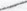 Předmětem služeb je zajištění realizace níže specifikovaného představení s názvem KALEIDOSCOPE souboru Cirk La Putyka, a to za níže specifikovaných podmínek.	Místo konání:	Strakonice, areál letního kina	Datum konání:	09. 07. 2021	Začátek představení:	19.00 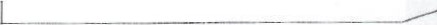 (dále jen „představení")Il.Odměna1) Objednatel se zavazuje zaplatit poskytovateli za provedené služby odměnu ve výši ------- CZK Za realizaci představení a za splnění dalších povinností poskytovatele dle této smlouvy.Odměna dle čl. II.1 bude uhrazena najednou bezhotovostním převodem na základě faktury vystavené po realizaci představení se splatností 14 dnů. Závazek objednatele zaplatit za provedené služby bude splněn dnem připsání odměny na účet poskytovatele, uvedený v záhlaví této smlouvy.Datem zdanitelného plnění je datum konání představení dle Čl. 1.2. této smlouvy.V případě prodlení objednatele s úhradou faktury je poskytovatel oprávněn požadovat úhradu úroků z prodlení ve výši 0,1 % denně z dlužné částky až do úplného zaplacení.Objednatel bere na vědomí, že součástí služeb dodaných poskytovatelem není zajištění technického vybavení potřebného pro realizaci představení v souladu s čl. 4.2. níže. Odměnu za dodání předmětného vybavení hradí objednatel přímo poskytovateli technických služeb.Smluvní strany stanoví, že objednatel je výlučně oprávněn rozhodnout, zda vstup na představení bude omezen, nebo podmíněn úhradou vstupného, či nikoli. Výše odměny poskytovatele dle článku 11.1) je však fixní a není tedy jakkoli závislá na návštěvnosti a není rovněž určena jako podíl na vybraném vstupném.Práva a povinnosti stranI) Objednatel se za účelem bezvadného poskytnutí služeb ze strany poskytovatele zavazuje poskytovateli poskytnout veškerou součinnost nutnou k zajištění řádného poskytnuti služby a zejména mu pro tyto účely včas předat veškeré potřebné informace, o které poskytovatel objednatele požádá.Poskytovatel je oprávněn při realizaci služeb použít spolupracující osoby či subdodavatele. V takovém případě však odpovídá objednateli ve stejném rozsahu, jako by služby poskytoval on sám.Oznámí-li kterákoli ze stran, že k realizaci služeb dle této smlouvy nedojde z důvodů, které nejsou závislé na vůli ani jedné ze stran (např. válečný stav, nemoc, dopravní nehoda, živelná pohroma, epidemie, rozhodnutí orgánů veřejné ochrany zdraví omezující konání veřejných akcí, či jakákoli jiná rozhodnutí orgánů státní správy omezující shromaždování obyvatel, či jiná vyšší moc) nevznikne ani jedné ze stran nárok na úhradu vzniklých škod. V takovém případné jsou si smluvní strany povinny vrátit veškeré případné plnění, které již v rámci plnění této smlouvy poskytly. Smluvní strany však výslovně stanoví, že za vyšší moc dle tohoto odstavce nepovažují nepřízeň počasí.Objednatel bere na vědomí, že představení dle této smlouvy bude realizováno na nekrytém venkovním prostranství. Bude-li nutné pro nepřízeň počasí a s ohledem na zajištění kvality realizace představení, bezpečnosti účinkujících a/nebo ochrany užitého technického vybavení realizaci představení dle této smlouvy zrušit, nemá objednatel právo na náhradu škody vůči poskytovateli v důsledku zrušení představení. Poskytovatel je v takovém případě současně oprávněn účtovat objednateli plnou výši honoráře za představení a to v plné výši, včetně honorářů účinkujících. K rozhodnutí, zda nepřízeň počasí je způsobilá ohrozit kvalitu realizace představení, bezpečnost účinkujících a/nebo technické vybavení užité při realizaci představení a zda v tomto důsledku nebude představení realizováno, je oprávněn výlučné poskytovatel.Objednatel je povinen na svoji odpovědnost, svým jménem a na své náklady zajistit zábor prostranství určeného k realizaci představeni. Poskytovatel však objednateli na jeho výzvu poskytne k zajištění záboru veškeré potřebné informace ohledně povahy představení, či souvisejicích technických informací.Objednatel prohlašuje, že realizaci představení nedojde k porušení zákonných či podzákonných norem (vč. místních vyhlášek a nařízení) ohledně pořádaní veřejných venkovních akcí, tj. zejména předpisů týkajících se hygieny či hluku. V případě, že by k porušeni předpisů dle předchozí věty došlo a poskytovateli by v této souvislosti vznikla povinnost uhradit jakoukoli sankci, zavazuje se objednatel, že takovou sankci poskytovateli v plné výši nahradí.Poskytovatel (či jím pověřená osoba nebo subdodavatel) je povinen přiměřeně zajistit bezpečnost účinkujících i realizačního týmu poskytovatele po dobu přípravy a realizace představení. Objednatel je v této souvislosti zejména povinen zajistit poskytovateli zázemí, které bude oddělené od veřejně přístupných míst a které bude priměřeně střežené.Smluvní strany se zavazují dodržovat mlčenlivost o všech skutečnostech a informacích, o nichž se ph realizaci této smlouvy dozvěděly, tj. jsou povinny zdržet se jakéhokoli sdělování těchto skutečností a informací třetím osobám. Případné porušení této povinnosti jednou ze smluvních stran zakládá právo druhé smluvní strany na smluvní pokutu ve výši IO % ze stanovené odměny dle čl. II.1 této smlouvy. zaplacením smluvní pokuty nezaniká ani není omezen nárok smluvních stran na náhradu škody.Další ujednáníl ) Poskytovatel se zavazuje bezplatné poskytnout objednateli materiály pro propagaci dle individuální dohody.Objednatel se zavazuje zajistit prostor pro představení a objednávku pronájmu příslušné techniky, včetně finančního zajištění, s dalšími subjekty, tak aby poskytovatel měl k dispozici dostatečné technické podmínky pro realizaci představení. To vše na základě poskytovatelem zaslaného technického rideru.Objednatel se zavazuje pro poskytovatele, či pro osoby určené poskytovatelem zajistit vstup do prostoru realizace představení a technickou součinnost, a to dne 09. 07. 2021 od 10:00 hodin, za účelem technické přípravy prostoru pro realizaci představení.Objednatel se zavazuje pro účinkující představení ev. další osoby (technický personál, produkční tým) v celkovém počtu IO osob zajistit vytápěné zázemí s nejméně 2 stoly, 1 zrcadlem a občerstvení formou studeného bufetu (vč. alespoň jednoho vegetariánského talíře) před představením.Objednatel se dále zavazuje zajistit pro účinkující představení a další osoby pověřené poskytovatelem k zajištění realizace představení v celkovém počtu IO osob ubytování v docházkové vzdálenosti od místa konání v období od 09. 07. 2021 (14:00) do IO. 07. 2021 (10:00) Objednatel zajistí, aby úroveň ubytování odpovídala alespoň kategorii komfort (tzv. 3-hvézdičkové ubytování).Objednatel se zavazuje poskytnout poskytovateli 8 ks volných vstupenek na představení.V případě zrušení představení ze strany objednatele, které nebude oznámeno do09. 07.2021 do 12:00 hodin, se objednatel zavazuje uhradit 80 % odměny dle článku Il. 1. a to nejpozději do 15 dnů po plánovaném termínu konání představení.3) V případě zrušení představení ze strany poskytovatele, které nebude oznámeno do 09. 07. 2021 do 12:00 hodin, se poskytovatel zavazuje uhradit objednateli částku ve výši 20.000,- Kč na pokrytí vzniklých nákladů, a to nejpozději do 15 dnů po plánovaném termínu konání představení.9)  Obé smluvní strany se zavazují, že v případě zrušení akce nebo omezení počtu osob na dané akci z důvodu nařízení Vlády CR nebo Ministerstva zdravotnictví ČR k ochraně obyvatelstva a prevenci nebezpečí vzniku a rozšíření onemocnění COVID19, se ruší veškeré závazky uvedené v této smlouvě bez náhrady,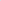 Závěrečná ustanoveníPokud se kterékoliv ustanovení této smlouvy stane neplatným nebo nevymahatelným, ostatní ustanovení zůstávají v plné platnosti a účinnosti a smluvní strany se zavazují nahradit toto neplatné nebo nevymahatelné ustanovení jiným ustanovením, jež se bude co nejvíce blížit původnímu záměru smluvních stran.Jakékoli změny či dodatky k této smlouvě musí být provedeny písemné.Tato smlouva je vyhotovena ve dvou originálech, z nichž každá smluvní strana obdrží po jednom.Tato smlouva nabývá platnosti dnem podepsání oběma stranami a je vyhotovena ve dvou stejnopisech.Smluvní strany prohlašují, že se svobodně dohodly na obsahu této smlouvy a na důkaz toho připojují své podpisy. Současné prohlašují, že si smlouvu přečetly, a že tato obsahuje úplnou dohodu o jejím předmětu.Podpisem této smlouvy berete na vědomí, že dochází ke zpracování osobních údajů v souladu se zásadami zveřejněnými na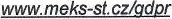 V Strakonicích dne 28.5.2021                                                V Praze dne 24. 5. 2021      za objednatele                                                                 za poskytovatele   F.Christelbauer-ředitel                                                MgA. R. Novák ml.         MěKS Strakonice                                    Okomentoval(a); 121:Okomentoval(a): Ill: